1. pielikumsMinistru kabineta2017. gada 28. novembranoteikumiem Nr. 703(Pielikums grozīts ar MK 18.09.2018. noteikumiem Nr. 592)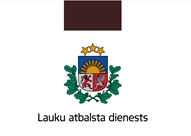 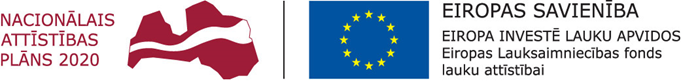 Eiropas SavienībasEiropas Lauksaimniecības fonda lauku attīstībai(ELFLA)Atklāta projektu iesniegumu konkursaLatvijas Lauku attīstības programmas 2014.–2020. gadampasākuma „Sadarbība” 16.3. apakšpasākumā „Atbalsts lauku tūrisma attīstības veicināšanai” (turpmāk – apakšpasākums) projekta iesniegums1 Aizpilda Lauku atbalsta dienestsA. INFORMĀCIJA PAR ATBALSTA PRETENDENTU PROJEKTA IESNIEGUMA IESNIEGŠANAS MĒNEŠA PIRMAJĀ DATUMĀ (norādīt vispārēju informāciju par atbalsta pretendentu – sadarbības grupas katru sadarbības partneri) 2 Informāciju norāda par katru partneri.3 Atzīmē atbilstošo statusu saskaņā ar regulas Nr. 651/2014 1. pielikumu. Ja sadarbības partneris ir biedrība vai nodibinājums, informāciju nenorāda.4 Norāda, vai sadarbības partneris ir IK, SIA, biedrība vai nodibinājums, vai fiziska persona – saimnieciskās darbības veicējs u.c.5 Norāda fiskālo gadu skaitu, kuros ir gūti ieņēmumi no tūrisma pakalpojumu sniegšanas.6 Norāda saņemtā publiskā finansējuma apmēru (euro).7 Informācija par de minimis atbalstu, ko piešķir vienam vienotam uzņēmumam, kārtējā gadā un iepriekšējos divos fiskālajos gados.B. INFORMĀCIJA PAR PROJEKTUB.1. Projekta finansējums (norādīt projekta kopējo finansējumu, euro)B.2. Projekta izpildes termiņiB.3. Projekta īstenošanas vieta8 Ja norāda, ka projektu īsteno visā Latvijas teritorijā, zemākie lauki nav jāpilda.9 Jānorāda faktiskā projekta īstenošanas vietas adrese; ja īstenošanas vietas ir plānotas vairākas, iekļauj papildu tabulu (-as).10 Ja norāda, ka projektu īsteno ārpus Latvijas teritorijas, aizpilda zemākos laukus.B.4. Projekta īstenošanas darbībasB.5. Projekta mērķisB.6. Projekta aprakstsB.7. Projekta darbības un sasniedzamie rezultāti (detalizēti)11 Jānorāda visas projektā atbalstāmās darbības – gan tās, kas īstenotas pirms projekta iesnieguma apstiprināšanas, gan tās, ko plānots īstenot pēc projekta iesnieguma apstiprināšanas.12 Norāda iesaistītā partnera nosaukumu atbilstoši A sadaļā norādītajam.B.8. Projekta riska faktoru novērtējumsB.9. Projekta iesnieguma attiecināmās izmaksas (norādīt katra sadarbības partnera attiecināmas izmaksas)B.10. Pārējās neattiecināmās izmaksas (norādīt katra sadarbības partnera neattiecināmas izmaksas)B.11. Projekta informācijas un publicitātes pasākumiC. PAVADDOKUMENTIC.1. Iesniedzamie dokumenti:13 Saskaņā ar normatīvajiem aktiem par valsts un Eiropas Savienības atbalsta piešķiršanu lauku un zivsaimniecības atbalstam.14 Var iesniegt termiņā, kas noteikts projekta īstenošanas laika grafikā.15 Dokumentus iesniedz kopā ar projekta iesniegumu vai saskaņā ar projektā paredzēto laika grafiku.Personas datu apstrāde notiek saskaņā ar Ministru kabineta 2017. gada 28. novembra noteikumu Nr. 703 "Valsts un Eiropas Savienības atbalsta piešķiršanas kārtība pasākuma "Sadarbība" 16.3. apakšpasākumā "Atbalsts lauku tūrisma attīstības veicināšanai" atklātu projektu iesniegumu konkursu veidā" 3.1 punktu.Piezīme. *Dokumenta rekvizītus "datums" un "paraksts" neaizpilda, ja dokuments ir sagatavots atbilstoši normatīvajiem aktiem par elektronisko dokumentu noformēšanu.Projekta nosaukums:Projekta iesniedzējs – vadošais partneris: Projekta identifikācijas Nr.1: Projekta iesniegšanas datums1:Sadarbības partneru skaits:Informācija par partneri (-iem) 2Partnera nosaukums:Saimnieciskās darbības veicēja lielums3Reģistrācijas numurs/nodokļu maksātāja reģistrācijas numurs:Juridiskā darbības forma4:LAD klienta numurs:Juridiskā adrese:Juridiskā adrese:Iela:Māju nosaukums:Māju nosaukums:Nr./dzīvokļa Nr.:Nr./dzīvokļa Nr.:Juridiskā adrese:Juridiskā adrese:Juridiskā adrese:Juridiskā adrese:Republikas pilsēta:Novads:Novads:Novada pilsēta vai pagasts:Novada pilsēta vai pagasts:Juridiskā adrese:Juridiskā adrese:Juridiskā adrese:Juridiskā adrese:Pasta indekss:Juridiskā adrese:Juridiskā adrese:E-pasta adrese:Juridiskā adrese:Juridiskā adrese:Tīmekļa vietne:Kontaktinformācija:Kontaktinformācija:Kontaktpersonas vārds, uzvārds:Kontaktinformācija:Kontaktinformācija:Ieņemamais amats:Kontaktinformācija:Kontaktinformācija:Tālruņa numurs: Kontaktinformācija:Kontaktinformācija:E-pasta adrese:Korespondences adrese
(aizpilda, ja atšķiras no juridiskās adreses)Korespondences adrese
(aizpilda, ja atšķiras no juridiskās adreses)Iela:Māju nosaukums:Māju nosaukums:Nr./dzīvokļa Nr.:Nr./dzīvokļa Nr.:Korespondences adrese
(aizpilda, ja atšķiras no juridiskās adreses)Korespondences adrese
(aizpilda, ja atšķiras no juridiskās adreses)Korespondences adrese
(aizpilda, ja atšķiras no juridiskās adreses)Korespondences adrese
(aizpilda, ja atšķiras no juridiskās adreses)Republikas pilsēta:Novads:Novads:Novada pilsēta vai pagasts:Novada pilsēta vai pagasts:Korespondences adrese
(aizpilda, ja atšķiras no juridiskās adreses)Korespondences adrese
(aizpilda, ja atšķiras no juridiskās adreses)Korespondences adrese
(aizpilda, ja atšķiras no juridiskās adreses)Korespondences adrese
(aizpilda, ja atšķiras no juridiskās adreses)Pasta indekss:Darbības ilgums nozarē5Darbības ilgums nozarē5Neto apgrozījums pēdējos trijos gadosGadsNeto apgrozījums pēdējos trijos gadosVērtībaLAP 2007.–2013. gada pasākumā “Tūrisma aktivitāšu veicināšana” saņemts publiskais finansējums, EUR6LAP 2007.–2013. gada pasākumā “Tūrisma aktivitāšu veicināšana” saņemts publiskais finansējums, EUR6Ja publiskais finansējums saņemts, norāda projekta Nr.Ja publiskais finansējums saņemts, norāda projekta Nr.Piešķirtais de minimis atbalsts7Piešķirtais de minimis atbalsts7Sākuma datumsdatums mēnesis gads Beigu datumsdatums mēnesis gads Sākuma datumsBeigu datumsVisa Latvijas teritorija8Jā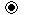 Visa Latvijas teritorija8Nē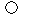 Projekta īstenošanas adrese9Statistiskais reģionsRepublikas pilsēta vai novadsNovada pilsēta vai pagastsIelaMājas nosaukums/Nr./dzīvokļa Nr.Pasta indekssKadastra numurs vai apzīmējumsPasākuma/notikuma nosaukumsĀrpus Latvijas teritorijas10JāĀrpus Latvijas teritorijas10NēValstsPilsēta/ciemats/apdzīvota vietaPasākuma/notikuma nosaukumsDarbībaAizpilda „jā”, ja attiecīgā darbība tiek īstenota Lauku tūrisma pakalpojumu virzība un attīstīšana tirgū, īpaši saistībā ar kultūru un lauku amatniecību, kulināro tūrismuLauku tūrisma pakalpojumu mārketings un mārketinga kampaņas lauku tūrisma popularizēšanai lauku vidēJaunu tirgu sasniedzamības palielināšanaB.6.1. Darbību apraksts un sagaidāmie rezultāti (vispārīgi)B.6.2. Aadarbības partneru un projekta īstenošanā iesaistītā personāla izvēles pamatojumsB.6.3. Potenciālie labumu guvēji no projekta īstenošanasNr. p.k.1234456Nr. p.k.Projekta darbība11Projekta darbības apraksts Ilgums (mēnešu skaits)RezultātsRezultātsKopējās izmaksas (EUR)Iesaistītais partneris12Nr. p.k.Projekta darbība11Projekta darbības apraksts Ilgums (mēnešu skaits)SkaitsMērvienībaKopējās izmaksas (EUR)Iesaistītais partneris12Projekta riska faktoru novērtējumsProjekta riska faktoru novērtējumsProjekta riska faktoru novērtējumsProjekta riska faktoru novērtējumsProjekta riska faktoru novērtējumsProjekta riska faktoru novērtējumsNr.
p.k.Riska faktorsRiska faktora aprakstsIestāšanas varbūtība
(gandrīz droši, iespējams, reti)Riska līmenis (augsts, viduvējs, zems)Riska novēršanas/ mazināšanas pasākumi1.Finanšu2.Īstenošanas 3.Rezultātu un uzraudzības rādītāju sasniegšanas4.Projekta vadībasNr.
p. k.Attiecināmo izmaksu pozīciju
nosaukumsSadarbības partnerisMērvienība (m3/m2/m/ha/gab./
kompl./h)Vienību skaitsIzmaksas par vienību, EURIzmaksas par vienību, EURKopā izmaksas, EURKopā izmaksas, EURAttiecināmās izmaksas, EURAtbalsta intensitāte, %Publiskais finansējums, EURPrivātais finansējums, EURMaksājuma pieprasījuma iesniegšanas datums (DD. MM. GGGG.)Nr.
p. k.Attiecināmo izmaksu pozīciju
nosaukumsSadarbības partnerisMērvienība (m3/m2/m/ha/gab./
kompl./h)Vienību skaitsar PVNbez PVNar PVNbez PVNAttiecināmās izmaksas, EURAtbalsta intensitāte, %Publiskais finansējums, EURPrivātais finansējums, EURMaksājuma pieprasījuma iesniegšanas datums (DD. MM. GGGG.)1234567=
4×58=
4×69101112131.Projekta koordinācijas izmaksasProjekta koordinācijas izmaksasProjekta koordinācijas izmaksasProjekta koordinācijas izmaksasProjekta koordinācijas izmaksasProjekta koordinācijas izmaksasProjekta koordinācijas izmaksasProjekta koordinācijas izmaksasProjekta koordinācijas izmaksasProjekta koordinācijas izmaksasProjekta koordinācijas izmaksasProjekta koordinācijas izmaksas1.1.1.2.Izmaksas kopā:Izmaksas kopā:Izmaksas kopā:Izmaksas kopā:Izmaksas kopā:Izmaksas kopā:Izmaksas kopā:Izmaksas kopā:Izmaksas kopā:Izmaksas kopā:2.Atlīdzība par darbuAtlīdzība par darbuAtlīdzība par darbuAtlīdzība par darbuAtlīdzība par darbuAtlīdzība par darbuAtlīdzība par darbuAtlīdzība par darbuAtlīdzība par darbuAtlīdzība par darbuAtlīdzība par darbuAtlīdzība par darbu2.1.2.2.Izmaksas kopā:Izmaksas kopā:Izmaksas kopā:Izmaksas kopā:Izmaksas kopā:Izmaksas kopā:Izmaksas kopā:Izmaksas kopā:Izmaksas kopā:Izmaksas kopā:3.Pamatlīdzekļu nomas izmaksasPamatlīdzekļu nomas izmaksasPamatlīdzekļu nomas izmaksasPamatlīdzekļu nomas izmaksasPamatlīdzekļu nomas izmaksasPamatlīdzekļu nomas izmaksasPamatlīdzekļu nomas izmaksasPamatlīdzekļu nomas izmaksasPamatlīdzekļu nomas izmaksasPamatlīdzekļu nomas izmaksasPamatlīdzekļu nomas izmaksasPamatlīdzekļu nomas izmaksas3.1.3.2.Izmaksas kopā:Izmaksas kopā:Izmaksas kopā:Izmaksas kopā:Izmaksas kopā:Izmaksas kopā:Izmaksas kopā:Izmaksas kopā:Izmaksas kopā:Izmaksas kopā:4.Amortizācijas izmaksasAmortizācijas izmaksasAmortizācijas izmaksasAmortizācijas izmaksasAmortizācijas izmaksasAmortizācijas izmaksasAmortizācijas izmaksasAmortizācijas izmaksasAmortizācijas izmaksasAmortizācijas izmaksasAmortizācijas izmaksasAmortizācijas izmaksas4.1.4.2.Izmaksas kopā:Izmaksas kopā:Izmaksas kopā:Izmaksas kopā:Izmaksas kopā:Izmaksas kopā:Izmaksas kopā:Izmaksas kopā:Izmaksas kopā:Izmaksas kopā:5.Darba telpu izmaksasDarba telpu izmaksasDarba telpu izmaksasDarba telpu izmaksasDarba telpu izmaksasDarba telpu izmaksasDarba telpu izmaksasDarba telpu izmaksasDarba telpu izmaksasDarba telpu izmaksasDarba telpu izmaksasDarba telpu izmaksas5.1.5.2.Izmaksas kopā:Izmaksas kopā:Izmaksas kopā:Izmaksas kopā:Izmaksas kopā:Izmaksas kopā:Izmaksas kopā:Izmaksas kopā:Izmaksas kopā:Izmaksas kopā:6.Ārējo pakalpojumu izmaksasĀrējo pakalpojumu izmaksasĀrējo pakalpojumu izmaksasĀrējo pakalpojumu izmaksasĀrējo pakalpojumu izmaksasĀrējo pakalpojumu izmaksasĀrējo pakalpojumu izmaksasĀrējo pakalpojumu izmaksasĀrējo pakalpojumu izmaksasĀrējo pakalpojumu izmaksasĀrējo pakalpojumu izmaksasĀrējo pakalpojumu izmaksas6.1.6.2.Izmaksas kopā:Izmaksas kopā:Izmaksas kopā:Izmaksas kopā:Izmaksas kopā:Izmaksas kopā:Izmaksas kopā:Izmaksas kopā:Izmaksas kopā:Izmaksas kopā:7.Semināru, konferenču, apmācības un izstāžu rīkošanas izmaksas un dalības izmaksas pasākumosSemināru, konferenču, apmācības un izstāžu rīkošanas izmaksas un dalības izmaksas pasākumosSemināru, konferenču, apmācības un izstāžu rīkošanas izmaksas un dalības izmaksas pasākumosSemināru, konferenču, apmācības un izstāžu rīkošanas izmaksas un dalības izmaksas pasākumosSemināru, konferenču, apmācības un izstāžu rīkošanas izmaksas un dalības izmaksas pasākumosSemināru, konferenču, apmācības un izstāžu rīkošanas izmaksas un dalības izmaksas pasākumosSemināru, konferenču, apmācības un izstāžu rīkošanas izmaksas un dalības izmaksas pasākumosSemināru, konferenču, apmācības un izstāžu rīkošanas izmaksas un dalības izmaksas pasākumosSemināru, konferenču, apmācības un izstāžu rīkošanas izmaksas un dalības izmaksas pasākumosSemināru, konferenču, apmācības un izstāžu rīkošanas izmaksas un dalības izmaksas pasākumosSemināru, konferenču, apmācības un izstāžu rīkošanas izmaksas un dalības izmaksas pasākumosSemināru, konferenču, apmācības un izstāžu rīkošanas izmaksas un dalības izmaksas pasākumos7.1.7.2.Izmaksas kopā:Izmaksas kopā:Izmaksas kopā:Izmaksas kopā:Izmaksas kopā:Izmaksas kopā:Izmaksas kopā:Izmaksas kopā:Izmaksas kopā:Izmaksas kopā:8.Tulkošanas izmaksasTulkošanas izmaksasTulkošanas izmaksasTulkošanas izmaksasTulkošanas izmaksasTulkošanas izmaksasTulkošanas izmaksasTulkošanas izmaksasTulkošanas izmaksasTulkošanas izmaksasTulkošanas izmaksasTulkošanas izmaksas8.1.8.2.Izmaksas kopā:Izmaksas kopā:Izmaksas kopā:Izmaksas kopā:Izmaksas kopā:Izmaksas kopā:Izmaksas kopā:Izmaksas kopā:Izmaksas kopā:Izmaksas kopā:9.Publicitātes un informācijas izplatīšanas izmaksasPublicitātes un informācijas izplatīšanas izmaksasPublicitātes un informācijas izplatīšanas izmaksasPublicitātes un informācijas izplatīšanas izmaksasPublicitātes un informācijas izplatīšanas izmaksasPublicitātes un informācijas izplatīšanas izmaksasPublicitātes un informācijas izplatīšanas izmaksasPublicitātes un informācijas izplatīšanas izmaksasPublicitātes un informācijas izplatīšanas izmaksasPublicitātes un informācijas izplatīšanas izmaksasPublicitātes un informācijas izplatīšanas izmaksasPublicitātes un informācijas izplatīšanas izmaksas9.1.9.2.Izmaksas kopā:Izmaksas kopā:Izmaksas kopā:Izmaksas kopā:Izmaksas kopā:Izmaksas kopā:Izmaksas kopā:Izmaksas kopā:Izmaksas kopā:Izmaksas kopā:10.Labiekārtojuma elementu, stacionāru reklāmu vai informācijas stendu uzstādīšanas izmaksasLabiekārtojuma elementu, stacionāru reklāmu vai informācijas stendu uzstādīšanas izmaksasLabiekārtojuma elementu, stacionāru reklāmu vai informācijas stendu uzstādīšanas izmaksasLabiekārtojuma elementu, stacionāru reklāmu vai informācijas stendu uzstādīšanas izmaksasLabiekārtojuma elementu, stacionāru reklāmu vai informācijas stendu uzstādīšanas izmaksasLabiekārtojuma elementu, stacionāru reklāmu vai informācijas stendu uzstādīšanas izmaksasLabiekārtojuma elementu, stacionāru reklāmu vai informācijas stendu uzstādīšanas izmaksasLabiekārtojuma elementu, stacionāru reklāmu vai informācijas stendu uzstādīšanas izmaksasLabiekārtojuma elementu, stacionāru reklāmu vai informācijas stendu uzstādīšanas izmaksasLabiekārtojuma elementu, stacionāru reklāmu vai informācijas stendu uzstādīšanas izmaksasLabiekārtojuma elementu, stacionāru reklāmu vai informācijas stendu uzstādīšanas izmaksasLabiekārtojuma elementu, stacionāru reklāmu vai informācijas stendu uzstādīšanas izmaksas10.1.10.2.Izmaksas kopā:Izmaksas kopā:Izmaksas kopā:Izmaksas kopā:Izmaksas kopā:Izmaksas kopā:Izmaksas kopā:Izmaksas kopā:Izmaksas kopā:Izmaksas kopā:11.Komandējuma izmaksas (7.3. apakšpunkts)Komandējuma izmaksas (7.3. apakšpunkts)Komandējuma izmaksas (7.3. apakšpunkts)Komandējuma izmaksas (7.3. apakšpunkts)Komandējuma izmaksas (7.3. apakšpunkts)Komandējuma izmaksas (7.3. apakšpunkts)Komandējuma izmaksas (7.3. apakšpunkts)Komandējuma izmaksas (7.3. apakšpunkts)Komandējuma izmaksas (7.3. apakšpunkts)Komandējuma izmaksas (7.3. apakšpunkts)Komandējuma izmaksas (7.3. apakšpunkts)Komandējuma izmaksas (7.3. apakšpunkts)11.1.11.2.Izmaksas kopā:Izmaksas kopā:Izmaksas kopā:Izmaksas kopā:Izmaksas kopā:Izmaksas kopā:Izmaksas kopā:Izmaksas kopā:Izmaksas kopā:Izmaksas kopā:12.12.1.12.2.Izmaksas kopā:Izmaksas kopā:Izmaksas kopā:Izmaksas kopā:Izmaksas kopā:Izmaksas kopā:Izmaksas kopā:Izmaksas kopā:Izmaksas kopā:Izmaksas kopā:Izmaksas kopā:Izmaksas kopā:Izmaksas kopā:Izmaksas kopā:Izmaksas kopā:Izmaksas kopā:Izmaksas kopā:Izmaksas kopā:Izmaksas kopā:Izmaksas kopā:Sadarbības partneris:Neattiecināmo izmaksu pozīcijasSumma, EURKOPĀAprakstsIesniedzamie dokumenti (ja veidlapu iesniedz saskaņā ar normatīvajos aktos par elektronisko dokumentu noformēšanu noteiktajām prasībām, arī pavaddokumenti iesniedzami atbilstoši minēto normatīvo aktu prasībām)Iesniedzamie dokumenti (ja veidlapu iesniedz saskaņā ar normatīvajos aktos par elektronisko dokumentu noformēšanu noteiktajām prasībām, arī pavaddokumenti iesniedzami atbilstoši minēto normatīvo aktu prasībām)Iesniedzamie dokumenti (ja veidlapu iesniedz saskaņā ar normatīvajos aktos par elektronisko dokumentu noformēšanu noteiktajām prasībām, arī pavaddokumenti iesniedzami atbilstoši minēto normatīvo aktu prasībām)Aizpilda atbalsta pretendentsAizpilda atbalsta pretendentsAizpilda atbalsta pretendentsIesniedzamie dokumenti (ja veidlapu iesniedz saskaņā ar normatīvajos aktos par elektronisko dokumentu noformēšanu noteiktajām prasībām, arī pavaddokumenti iesniedzami atbilstoši minēto normatīvo aktu prasībām)Iesniedzamie dokumenti (ja veidlapu iesniedz saskaņā ar normatīvajos aktos par elektronisko dokumentu noformēšanu noteiktajām prasībām, arī pavaddokumenti iesniedzami atbilstoši minēto normatīvo aktu prasībām)Iesniedzamie dokumenti (ja veidlapu iesniedz saskaņā ar normatīvajos aktos par elektronisko dokumentu noformēšanu noteiktajām prasībām, arī pavaddokumenti iesniedzami atbilstoši minēto normatīvo aktu prasībām)Atzīmēt ar X atbilstošo atbildiAtzīmēt ar X atbilstošo atbildiAtzīmēt ar X atbilstošo atbildiIesniedzamie dokumenti (ja veidlapu iesniedz saskaņā ar normatīvajos aktos par elektronisko dokumentu noformēšanu noteiktajām prasībām, arī pavaddokumenti iesniedzami atbilstoši minēto normatīvo aktu prasībām)Iesniedzamie dokumenti (ja veidlapu iesniedz saskaņā ar normatīvajos aktos par elektronisko dokumentu noformēšanu noteiktajām prasībām, arī pavaddokumenti iesniedzami atbilstoši minēto normatīvo aktu prasībām)Iesniedzamie dokumenti (ja veidlapu iesniedz saskaņā ar normatīvajos aktos par elektronisko dokumentu noformēšanu noteiktajām prasībām, arī pavaddokumenti iesniedzami atbilstoši minēto normatīvo aktu prasībām)jānēneattiecas1.Projekta iesniegums oriģināls2.Sadarbības līgumskopija3.Katra sadarbības partnera deklarācija saskaņā ar normatīvajiem aktiem par valsts un Eiropas Savienības atbalsta piešķiršanu, administrēšanu un uzraudzību lauku un zivsaimniecības attīstībai 2014.–2020. gada plānošanas periodā13oriģināls4.Katra šo noteikumu 4.2.1. apakšpunktā noteiktā sadarbības partnera deklarācija par komercsabiedrības atbilstību mazajai (sīkajai) vai vidējai komercsabiedrībai atbilstoši normatīvajiem aktiem par komercsabiedrību deklarēšanas kārtību atbilstoši mazajai (sīkajai) vai vidējai komercsabiedrībaioriģināls5.Katra sadarbības partnera uzskaites veidlapa par saņemto de minimis atbalstu saskaņā ar normatīvajiem aktiem par de minimis atbalsta uzskaites un piešķiršanas kārtību un uzskaites veidlapu paraugiemoriģināls6.Katra sadarbības partnera apliecinājums par darbību lauku tūrisma pakalpojuma jomā (piemēram, buklets vai informācija par tīmekļvietnes adresi, rēķinu kopijas par sniegtajiem pakalpojumiem)oriģināls7.Ja projektā paredzēta iekārtu un aprīkojuma noma, – nomas līgumskopija8.Darba telpu nomas līgumskopija9.Projekta īstenošanā iesaistītā personāla prasmju un kvalifikācijas aprakstsoriģinālsJa ir jāpiemēro Latvijas Republikas normatīvie akti par iepirkuma procedūrām pasūtītāja finansētajiem projektiem, – iepirkuma procedūru apliecinošie dokumentiJa ir jāpiemēro Latvijas Republikas normatīvie akti par iepirkuma procedūrām pasūtītāja finansētajiem projektiem, – iepirkuma procedūru apliecinošie dokumentiJa ir jāpiemēro Latvijas Republikas normatīvie akti par iepirkuma procedūrām pasūtītāja finansētajiem projektiem, – iepirkuma procedūru apliecinošie dokumentiJa ir jāpiemēro Latvijas Republikas normatīvie akti par iepirkuma procedūrām pasūtītāja finansētajiem projektiem, – iepirkuma procedūru apliecinošie dokumentiJa ir jāpiemēro Latvijas Republikas normatīvie akti par iepirkuma procedūrām pasūtītāja finansētajiem projektiem, – iepirkuma procedūru apliecinošie dokumentiJa ir jāpiemēro Latvijas Republikas normatīvie akti par iepirkuma procedūrām pasūtītāja finansētajiem projektiem, – iepirkuma procedūru apliecinošie dokumenti10.Iepirkuma priekšmeta tehniskā specifikācijaoriģināls11.Saņemtie piedāvājumi no iespējamajiem piegādātājiemkopijas12.Vērtēšanas ziņojumsoriģināls13.Atbalsta pretendenta apraksts par piedāvājumu salīdzinājumu konkrētajai iegādei un informācija par aptaujātajiem komersantiem, kura apliecina noteiktās cenas objektivitāti13oriģinālsDokumenti labiekārtojuma elementu, stacionāro reklāmu vai informācijas stendu uzstādīšanai14Dokumenti labiekārtojuma elementu, stacionāro reklāmu vai informācijas stendu uzstādīšanai14Dokumenti labiekārtojuma elementu, stacionāro reklāmu vai informācijas stendu uzstādīšanai14Dokumenti labiekārtojuma elementu, stacionāro reklāmu vai informācijas stendu uzstādīšanai14Dokumenti labiekārtojuma elementu, stacionāro reklāmu vai informācijas stendu uzstādīšanai14Dokumenti labiekārtojuma elementu, stacionāro reklāmu vai informācijas stendu uzstādīšanai1414.Rakstiska vienošanās vai līgums ar nekustamā īpašuma īpašnieku par atsevišķu labiekārtojuma elementu, stacionāro reklāmas vai informācijas stendu uzstādīšanu vismaz uz septiņiem gadiem no sadarbības projekta iesnieguma iesniegšanas dienaskopija15.Saskaņojums no būvvaldes par atsevišķu labiekārtojuma elementu, stacionāro reklāmas vai informācijas stendu uzstādīšanukopija (uzrāda oriģinālu)16.Sagatavota būvniecības izmaksu tāme15oriģinālsCiti iesniegtie dokumentiCiti iesniegtie dokumentiCiti iesniegtie dokumentiCiti iesniegtie dokumentiCiti iesniegtie dokumentiCiti iesniegtie dokumenti17.Projekta iesniegums iesniegts(datums*)Atbalsta pretendents(vārds, uzvārds, paraksts*)